Coláiste Aoidh Mhic Bhricne, Teileann 2018Cosaint Leanaí Duine Ainmnithe (DA)Éimear Ní Ghormaile  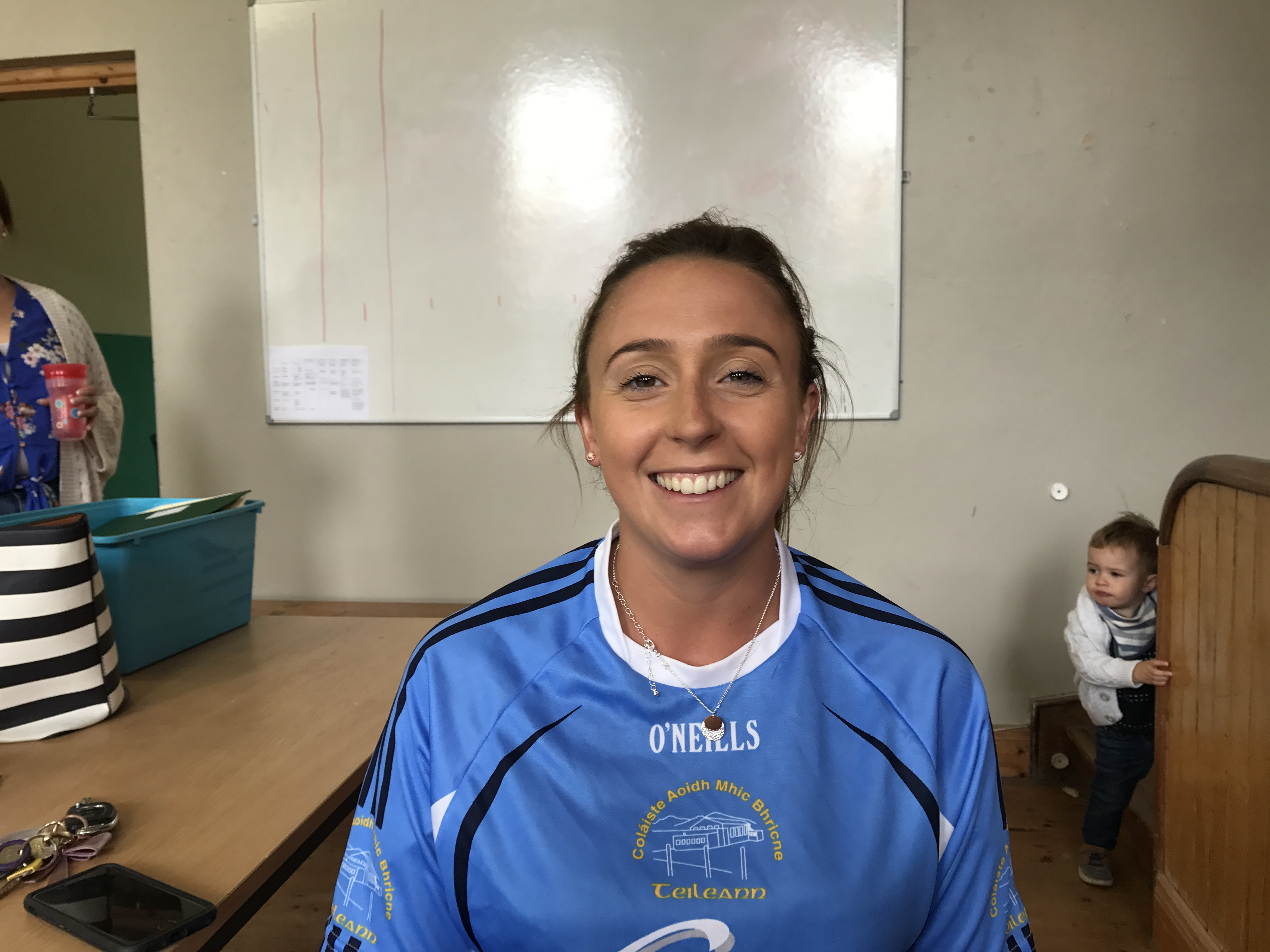 Leas Duine Ainmnithe (LDA)Ruaidhrí Mac Manais